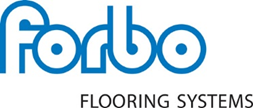 Descriptif type Tessera layout
Revêtement de sol textile tufté en dalles

Fourniture d’un revêtement de sol textile tufté, bouclé structuré constitué de fibres 100% polyamide 6 et Teintées masse, en dalles plombantes 50 x 50 cm, et en lames plombantes 25 x 100 cm, de type Tessera layout.

Il associera une très bonne résistance au trafic (nombre de tuft de 193 060/m²) et une efficacité acoustique aux bruits de choc déclarée ΔLw = 27 dB. Ses fibres teintées masse lui confèreront une meilleure tenue dans le temps.

Il sera antistatique bureautique et adapté pour pose dissipatrice.

En fin de vie, Tessera layout sera 100% valorisable.

Il bénéficiera impérativement d’une garantie de 10 ans et pourra obtenir une extension jusqu’à 6 ans supplémentaires (suivant conditions de mise en œuvre des tapis de propreté Coral ou Nuway du fabriquant(1)).
Mode de pose

Mode de pose :
Pose poissante ou collée : mise en oeuvre et type de colle (type 541 eurofix anti slip) suivant préconisations du fabricant et dans le respect du NF DTU 53.1.
En fonction de la classification UPEC des locaux du CSTB et de la nature du support l'Entreprise devra utiliser les méthodologies de mise en oeuvre qu'implique le classement E.
E1 : joints vifs
Dans le cas d'une pose sur terre-plein, l'entreprise prendra les dispositions nécessaires de préparation du support pour réaliser une barrière anti-humidité selon les prescriptions du NF DTU 53.2.
L'entreprise installera les compléments de finition utiles disponibles auprès du fabricant : plinthes complètes ou plinthes décoratives PVC.
Entretien :
L'entreprise en charge du nettoyage des revêtements devra impérativement respecter les protocoles d'entretien du fabricant.
La notice d'entretien devra être transmise par le présent lot revêtement de sol ou par le fabricant.


(1) L’extension de garantie peut s’appliquer à partir du 2e ML de Tapis de Propreté Coral® ou de la mise en place d’un système Nuway® selon trafic (voir conditions sur www.forbo-flooring.fr).